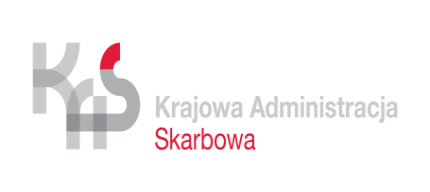 KARTA USŁUGIUzyskanie zaświadczenia o uregulowaniu spraw w podatku od spadków i darowiznCo chcę załatwićOtrzymać zaświadczenie stwierdzające, że nabycie spadkulub darowizny jest zwolnione od podatku od spadkówi darowizn lub  że należny podatek został zapłacony albo zobowiązanie podatkowe wygasło wskutek przedawnienia.Kogo dotyczySpadkobierców i obdarowanych:Małżonka,Zstępnego,Wstępnego,Rodzeństwa,Pasierba, ojczyma, macochy,Innych obdarowanych.Co muszę przygotowaćPrawomocne postanowienie sądu o stwierdzeniu nabycia spadku -jeżeli postępowanie podatkowe w sprawie spadku/zasiedzenia toczyło się w urzędzie ponad 5 lat wstecz.Odpis aktu notarialnego/postanowienia sądu - w przypadku darowizny, nieodpłatnego zniesienia współwłasności (gdy czynność została dokonana po 31.12.2006 r.)Dowód zapłaty opłaty skarbowej za wydanie zaświadczenia. Dowód zapłaty może mieć formę wydruku potwierdzającego dokonanie operacji bankowej.Jakie dokumenty muszę wypełnićWniosek o wydanie zaświadczeniaIle muszę zapłacić17 zł - od każdego egzemplarza  zaświadczenia. Obowiązek dokonania opłaty skarbowej powstaje z chwilą złożenia wniosku o wydanie zaświadczenia.Opłatę skarbową zapłacisz na poczcie, w bankulub internetowo na rachunek urzędu gminy / miasta właściwego ze względu na miejsce siedziby organu podatkowego.Kiedy złożyć dokumentyW dowolnym czasie, kiedy będziesz potrzebował zaświadczenia.Gdzie i w jaki sposób załatwię sprawęWypełniony wniosek możesz:złożyć osobiście w dowolnym urzędzie skarbowym,wysłać pocztą na adres dowolnego urzędu skarbowego,przekazać za pomocą środków komunikacji elektronicznej przez elektroniczną skrzynkę podawczą tego organu (ePUAP) lub korzystając z serwisu e-urząd skarbowy  (www.podatki.gov.pl/e-urzad-skarbowy/)Co zrobi urządTwój wniosek rozpatrzymy nie później niż w ciągu 7 dni od dnia złożenia wniosku o wydanie zaświadczenia.Pamiętaj, że liczy się data faktycznego otrzymania przez nas wniosku.Jeżeli wniosek nie spełnia wymogów określonych przepisami prawa, wezwiemy Cię do usunięcia braków w terminie 7 dni. Jeżeli tego nie zrobisz, pozostawimy wniosek bez rozpatrzenia.Jeżeli wydanie zaświadczenia wymaga przeprowadzenia postępowania wyjaśniającego, możemy przedłużyć termin jego wydania. Po wyjaśnieniu niezbędnych okoliczności, niezwłocznie je wydamy. Zaświadczenie/postanowienie doręczymy Tobie, a jeżeli działasz przez pełnomocnika – Twojemu pełnomocnikowi.Jaki jest czas realizacjiZaświadczenie otrzymasz nie później niż w terminie 7 dni od dnia złożenia wniosku o wydanie zaświadczenia. Termin może zostać przedłużony, o czym powiadomimy Ciebie pisemnie, a jeżeli działasz przez pełnomocnika – Twojego pełnomocnika i wyznaczymy nowy termin na załatwienie Twojego wniosku.Jak się odwołaćNa postanowienie możesz złożyć zażalenie do Dyrektora Izby Administracji Skarbowej w Zielonej Górze za pośrednictwem naczelnika urzędu skarbowego, który wydał postanowienie. Zażalenie złóż nie później niż w ciągu 7 dni od doręczenia postanowienia.Informacje dodatkoweJeżeli ustanowiłeś pełnomocnika zapłać opłatę skarbową w wysokości 17 zł.Opłatę wpłać na konto urzędu miejskiego właściwego ze względuna miejsce siedziby urzędu skarbowego, do którego składasz pełnomocnictwo.Nie musisz płacić opłaty skarbowej za pełnomocnictwo dla małżonka oraz krewnych w linii prostej: wstępnych, zstępnych lub rodzeństwa. Podstawa prawnaUstawa z dnia 29 sierpnia 1997 r. - Ordynacja podatkowaUstawa z dnia 16 listopada 2006 r. o opłacie skarbowej 